Headteacher: Jason Murgatroyd St. George’s RoadGrangetown Middlesbrough TS6 7JATel: 01642 455278Text: 07470950154E: office@grangetownprimary.org.ukW: www.grangetownprimaryschool.co.uk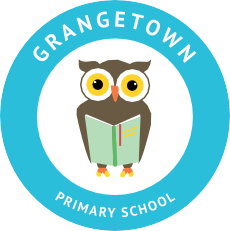 Dear Parents & Carers, I cannot really believe we are breaking up for the Easter holidays tomorrow. I keep losing days and it seems like weeks some of the time! I can’t thank you enough for the way you have supported us as a school since returning back on the 8th March. The children have settled really well and we are all looking forwards to the Summer Term.There will be some slight changes to timings when we return on the 12th April. Please see below -  Where you drop off and pick up your child will not change and if you have more than one child please make sure you drop them off at the earlier time and pick them up at the later time (9.00am-3.00pm). Please can I just ask that you try as hard as you can to stick to the times above. We have staggered the start and end of the day for you and your families’ safety. We are hoping to review these timings throughout the summer term once we have been given more advice from the Government and their guidance is updated. Can I also remind you of the following when on the school site – Face masks – Please could we ask that all adults visiting the school site at any point (dropping off children, picking up children, attending meeting, etc.) wear a face mask or some sort of face covering unless you are exempt. We have decided to do this as at times there can be a number of people on the playground and although most of the time people are socially distancing we feel that this will be added protection and limit the spread of the virus further. This also includes when you come to school to pick up your children’s work packs and vouchers. Registered Address: Caedmon Primary School, Atlee Road,Middlesbrough. TS6 7NA. Registration Number: 12109048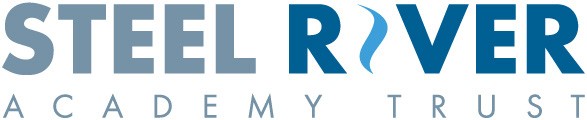 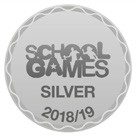 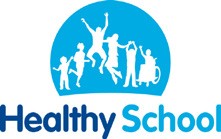 Dropping off and picking children up – Please could we ask that only one family member comes to drop off and pick your child up at a time. We are asking this to ease the number of people on the school site at any one time. Due to the new restrictions, only a person living in your household or support bubble will be allowed to pick your child up. If a person who is not living in your household but is in your support bubble will be dropping off or collecting your child please could you contact the school office so we are aware that they are a member of your support bubble. Again, this is to follow the rules of limiting social mixing. Social distancing/2 metre rule – I would like to thank you for supporting us with keeping your distance from each other, this has been working well. I just want to remind you that you must also keep 2 metres from your child’s classroom door. This is to keep children who are not in your household and our staff safe. Please make sure you are at least two metres away from the door at all times. Although we love having all our gorgeous children back in school and we are continually reviewing our risk assessments to make sure everyone is as safe as possible, there may be times when we have to close bubbles just like previously. This will be if a member of staff or child tested positive for COVID. We will give you as much notice as we can but sometimes this might not be possible in all cases. If your child also has any of the following symptoms, they will not be allowed to come to school until they have had a negative PCR test. Unfortunately, we are unable to accept a negative lateral flow test as these are only to be administered to people who do not have symptoms. The main symptoms of coronavirus (COVID-19) are A high temperature, A new, continuous cough Loss or change to your sense of smell or taste.As always, if you have any concerns, please get in touch with the school office. Many thanks 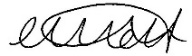 Miss Mott Deputy Head & SENCORegistered Address: Caedmon Primary School, Atlee Road,Middlesbrough. TS6 7NA. Registration Number: 12109048ClassStart TimeFinish Time Kiddiwinkles9.00am11.30am Nursery8:45am12:30pm11:30am/11:45am3pm/3:15pmReception 9am2:45pmYear 18:50am2:45pmYear 29:15am3pmYear 38:50am 2:45pmYear 49:15am3pmYear 59:15am3pmYear 68:50am 2:45pmARC8:50am 2:45pm